Please note that the candidature of Mrs. Anusha Rahman KHAN (Pakistan) for the post of member of Telecommunication Development Bureau (BDT) has been withdrawn.	Houlin ZHAO
	Secretary-General______________Plenipotentiary Conference (PP-22)
Bucharest, 26 September – 14 October 2022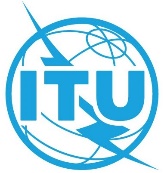 PLENARY MEETINGRevision 1 to
Document 66-E30 September 2022Original: EnglishNote by the Secretary-GeneralNote by the Secretary-GeneralWithdrawal of CANDIDACY FOR THE POST OF DIRECTOR OF THE
Telecommunication Development Bureau (BDT)Withdrawal of CANDIDACY FOR THE POST OF DIRECTOR OF THE
Telecommunication Development Bureau (BDT)